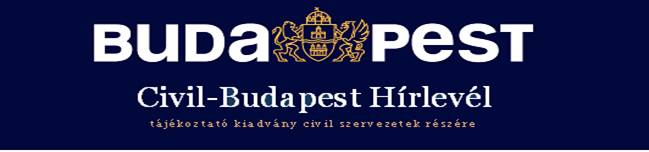 2012/5. számBudapest Főváros Önkormányzatának aktualitásaiCsatlakozzon hozzánk a Facebookon is.  Hírek, aktualitások, eseménynaptár. Keresse a Fővárosi Civil Irodát a www.facebook.com  oldalon. Tájékoztatjuk kedves olvasóinkat, hogy a Fővárosi Önkormányzat civil ügyekért felelős személye Csikósné Mányi Júlia és dr. Baranyainé dr. Kántor Andrea önkormányzati tanácsadók. A már megalakult Civil szakmai műhelyekhez folyamatosan lehet csatlakozni. Témakörök: Fogyatékos-ügyi, Szociális és Egészségügyi, Kultúra, Sportügy, Oktatás, Városfejlesztési és Környezetvédelmi. Érdeklődni a civiliroda@budapest.hu e-mail címen. Tagtársaink kérték a közzétételétÁprilisi képzéseinket azoknak ajánljuk, akik szeretnék felfrissíteni, rendszerezni a munkahelyi esélyegyenlőséggel, esélyegyenlőségi terv készítésével, speciális vagy hátrányos helyzetű ügyfelekkel, betegekkel, tanítványokkal kapcsolatos tudásukat. Akik szeretnének tapasztalatokat cserélni e témáról más szakemberekkel. •              április 11-13. Munkahelyi esélyegyenlőség (FAT akkreditált, szociális pontszerzésről információ március végén)•              április 18-20. Kommunikáció speciális helyzetű társadalmi csoportokkal (FAT, szociális akkreditált - 32 pont). A képzés ára most fővárosi és kerületi dolgozóknak csak ötezer forint!További információ a csatolmányban, jelentkezhet a csatolt Jelentkezési lap visszaküldésével, március 31-ig. Várjuk képzésünkön!EuroVelo® Nemzetközi Kerékpártúra a Zemplén – Tisza mentén 2012  július 6-15. - Túra, élmény, csapat, buli; A túrához bárhol lehet csatlakozni, de előnyt élveznek a teljes szakaszon résztvevők. Mellékletben a túra kiírása és jelentkezési lapja.A Holdvilág Színház áprilisi programja csatolva megtalálható.Kedves Érintettek és leendő Érintettek! Idei nyarunk első programja, szinte közvetlen a tanév végén a mellékletben található.Várunk rá minden jelentkezőt, aki már túrázott és aki még nem, aki már sátorozott és aki még nem. A túrán a sátrakat mi, a vízi felszereléseket és a kötelező mentőmellényeket a szervezők biztosítják. Gyertek és tartsátok szem előtt a jelentkezési határidőt, nehogy lemaradjatok!" Hamahama, indulás" A Geopolitikai Tanács megjelentette a pénzügyi biztonsággal foglalkozó legújabb hírleveleit. A hírlevél a secinfo.hu honlapon feliratkozással érhető el. Ízelítőül lásd csatolt pdf. fájlokat.A  Békásmegyeri  Vándor  Kerékpáros Klub a Budapesti Szabadidősport Szövetséggel együtt   2012.  április 1-én rendezi meg idei időfutam versenyét, amely a Magyar Amatőr Bajnokság 2. futama is. További részletek weblapunkon: www.bvkk.huHírek a civil szektorból/szektorrólStratégiai partnerségi megállapodásokat kötött a Közigazgatási és Igazságügyi Minisztérium 47 civil szervezettel március 13-án. A megállapodásokat Rétvári Bence parlamenti államtitkár írta alá a civil szervezetek képviselőivel a Parlamentben. Bővebben… Jótékonysági torna az SOS Gyermekfalu javára. Magyarország kétszáz legsikeresebb vállalata egy kispályás labdarúgótornán való részvétellel támogathatja az SOS Gyermekfalu Magyarországi Alapítványát. Bővebben…Ökológiai Evolúció Alapítvány (ÖKOLÚCIÓ) néven civil szervezetet hoztak létre a Zöldsarok hírportál munkatársai a fenntartható környezettudatos gondolkodás elterjesztésére. „Fő feladatunknak tekintjük, hogy népszerűsítsük és gyakorlatias megoldásokkal segítsük a környezettudatos életmódot, rugalmasan, nyitottan, mások igényeit felismerve építsünk kapcsolatokat és kínáljunk lehetőségeket.” Bővebben…Csak egy kicsi hiányzik... pont 1%. A Provident Pénzügyi Zrt. nyílt pályázatot hirdet civil szervezetek egy százalékos kampányainak kiegészítő támogatására. A pályázatok elbírálása a Magyar Adományozói Fórum szakértőinek közreműködésével történik. Bővebben…Az idén is folytatódik a 44 szakmai és civil szervezet összefogásával indított "Magyarország átfogó egészségvédelmi szűrőprogramja"  Az elmúlt két évében 332 helyszínen több mint egymillió vizsgálatot végeztek, az életmód-tanácsadáson több mint 64 ezren vettek részt. A vizsgálatokon kitöltött kérdőívekben a szűrőkamiont felkeresők 25 százaléka válaszolta azt, hogy dohányzik, vagyis a program szervezői szerint minden negyedik ember teszi ki magát ezzel számos szív- és érrendszeri, illetve daganatos megbetegedés kockázatának. Bővebben…Rajtad is múljon! – ezzel a szlogennel indít a Főkert Nonprofit Zrt. közösségi tervezést ösztönző kampányt. A kampány célja, hogy felhívja a budapestiek figyelmét arra, hogy a városi tér az Övék, az Ő kikapcsolódásukat, rekreációjukat hivatott szolgálni. Éppen ezért ebben az évben nagyszabású, sok látogatót vonzó eseményeken interaktív, „tértervező-térzöldítő” játékkal arra buzdítják a lakosokat, hogy tervezzék meg a saját terüket. Bővebben…A Magyar Adományozói Fórum felmérése szerint a kommunikálhatóság nem az elsődleges szempont a vállalati támogatási programok indításakor, de az image és a reputáció erősítése igen fontos szerepet játszik. Bővebben…Aktuális pályázatokCivil események2012. március 31.FŐVÁROSI SZABADIDŐ KUPA - Óvodás vetélkedő - ahol a tagegyesületek szervezésében a kerületi óvodás vetélkedők győztesei óvodái versenyezhetnek egymással.  További részletek a www.bszszsport.hu  lapon.2012. április 2.Autizmus Világnapja – Idén is ragyogjon kékben a Parlament! www.aosz.hu2012. április 14. 10 óraHallássérültnek segítő kutya bemutatója: helyszíne: 1078 Budapest, Erzsébetváros, Murányi u. 57.2012. április 21.Önkéntes Fiatalok Napja - Jelentkezni március 19 – április 15 között lehet a www.kozod.hu honlapon! Ha kérdés merülne fel, érdeklődj a kozodnap@gmail.com e-mail címen.2012. május 24-28.Csíksomlyói Búcsú – További Információk itt és itt.2012.03.30Egészségre nevelő és szemléletformáló életmódprogramok a leghátrányosabb helyzetű kistérségekben / TÁMOP-6.1.2/LHH/11/A2012.03.30Pályázat informatikai eszközökre: számítógépek, tablet pc-k, multifunkciós nyomtatók2012.03.30Időskorú önkéntes-projektek / Grundtvig2012.03.31Kerülj képbe! Légy jelen a médiában!2012.03.31Mit jelent magyarnak lenni?2012.03.31Hajléktalan-ellátó szervezetek támogatása a téli időszakban 2011-12 / 2011-12-TK2012.03.31Kedvezményes erdei iskola és táborozás2012.04.02Nevelési intézmények fejlesztése / DAOP-4.2.1-11, ÉAOP-4.1.1/A-11, ÉMOP-4.3.1/A-11, KMOP-4.6.1-112012.04.10Általános Pályázati felhívás szenvedélybetegek részére nyújtott alacsonyküszöbű ellátások és támogató szolgálatok állami támogatására 2012-2014 közötti finanszírozási időszakra és Fejlesztési Pályázati felhívás a Nemzeti Rehabilitációs és Szociális Hivatallal szerződéssel rendelkező alacsonyküszöbű szolgálatok állami támogatására2012.04.10A magyar kultúráért és oktatásért2012.04.13A természettudományos oktatás módszertanának és eszközrendszerének megújítása a közoktatásban (Közép-magyarországi régió) / TÁMOP-3.1.3-11/12012.04.13A természettudományos oktatás módszertanának és eszközrendszerének megújítása a közoktatásban (Konvergencia Régió) / TÁMOP-3.1.3-11/22012.04.15Pályázat kedvezményes osztálykirándulás szervezésére2012.04.15Sajátos nevelési igényű gyerekek integrációja (KMR) / TÁMOP-3.4.2.A-11/12012.04.15Támogatás kedvezményes balatoni osztálykirándulás/erdei iskola szervezésére2012.04.15Sajátos nevelési igényű gyerekek integrációja (KONV) / TÁMOP-3.4.2.A-11/22012.04.277 nap/6 éjszakás turnusban kedvezményes táborozási lehetőség gyermekcsoportok számára2012.04.29Pedagógusképzés támogatása / TÁMOP-3.1.5/122012.05.02Egészségre nevelő és szemléletformáló életmódprogramok a kistérségekben / TÁMOP-6.1.2/11/32012.05.02Egészségre nevelő és szemléletformáló életmódprogramok a leghátrányosabb helyzetű kistérségekben / TÁMOP-6.1.2/LHH/11/B 